Российская ФедерацияНовгородская областьАДМИНИСТРАЦИЯ ВАЛДАЙСКОГО МУНИЦИПАЛЬНОГО РАЙОНАП О С Т А Н О В Л Е Н И Е08.08.2022 № 1579ВалдайО внесении изменений в реестр мест (площадок)накопления твердых коммунальных отходов,расположенных на территории Валдайскогогородского поселения и схему мест (площадок)накопления твердых коммунальных отходов,расположенных на территорииВалдайского городского поселенияАдминистрация Валдайского муниципального района ПОСТАНОВ-ЛЯЕТ:1. Внести изменения в реестр мест (площадок) накопления твердых коммунальных отходов, расположенных на территории Валдайского городского поселения и схему мест (площадок) накопления твердых коммунальных отходов, расположенных на территории Валдайского городского поселения, утвержденный постановлением Администрации Валдайского муниципального района от 03.02.2020 № 145:1.1. Изложить строку реестра в прилагаемой редакции (приложение 1);1.2. Изложить схему мест (площадок) в прилагаемой редакции (приложение 2).2. Опубликовать постановление в бюллетене «Валдайский Вестник» и разместить на официальном сайте Администрации Валдайского муниципального района в сети «Интернет».Глава муниципального района		Ю.В.СтадэПриложение 1к постановлению Администрациимуниципального районаот 08.08.2022 № 1579Реестр мест (площадок) накопления твердых коммунальных отходовПриложение 2к постановлению Администрациимуниципального районаот 08.08.2022 № 1579Схема мест (площадок) накоплениятвердых коммунальных отходов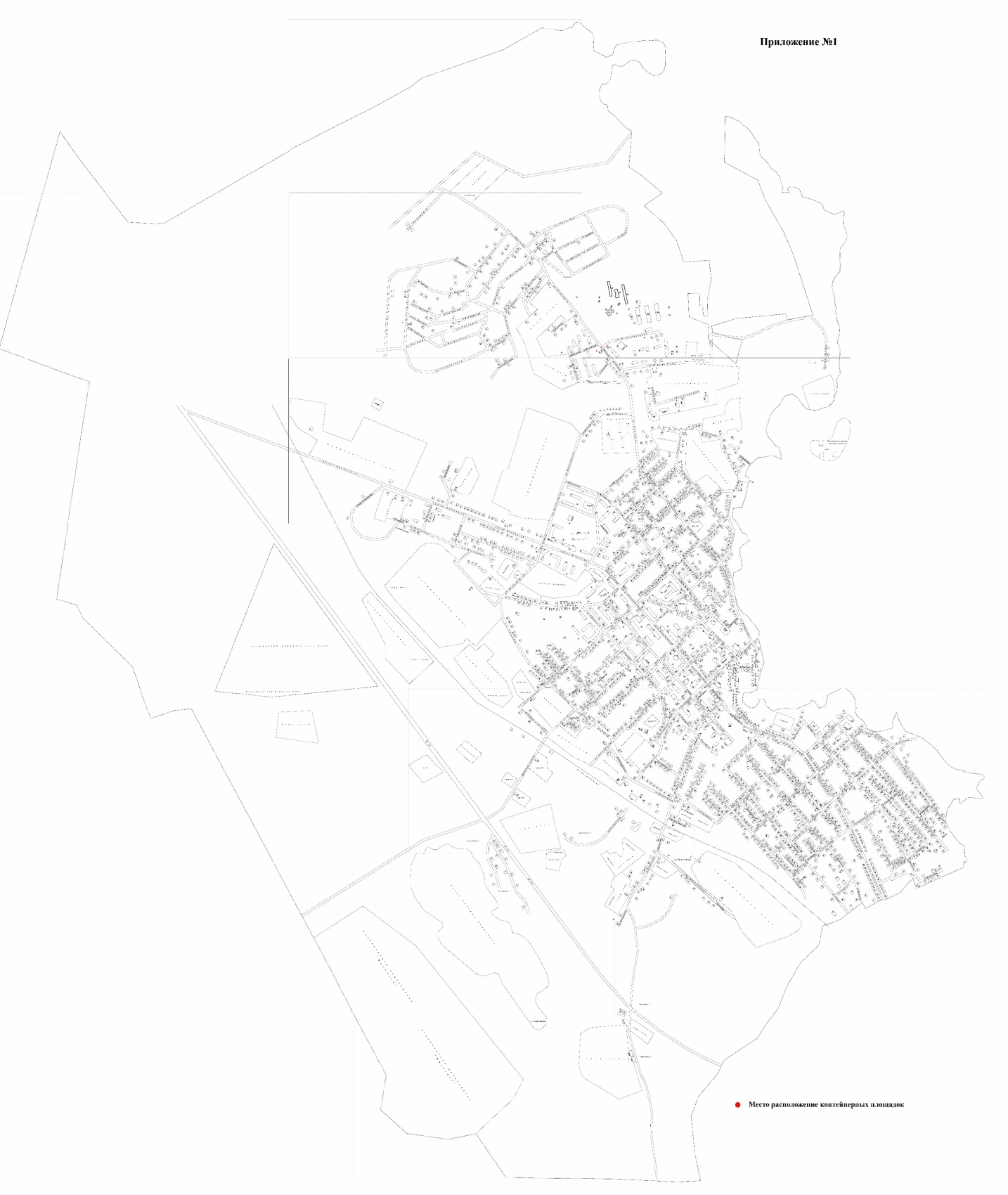 № п/пУли-цаДомШи-ротаДол-готаДанные о собствен-никах местОтветственное лицо, отвечающее за содержаниеОргани-зация, оказы-вающая услугу по вывозу ТКОS пло-щад-ки (кв.м)Тип подсти-лающей поверх-ностиВид пло-щад-киМате-риал ограж-денияКоли-чество контей-неровОбъ-емМате-риал контейнераСовместное исполь-зование с МКДДанные об источниках образования ТКОПлани-руемое коли-чество установки контей-неров12345678910111213141516171832Ул. Радищева7057.97953233.243533Администрация Валдайского муниципального районаООО «Межмуниципальная служба заказчика»ООО "Экосервис"151бетонзакрытаяметалл51,1пластикдаМКД (ул.Радищева д.70,д.62,д.68) МКД (ул.Тру-да д.75)032Ул. Радищева7057.97953233.243533Администрация Валдайского муниципального районаАО «Тандер»ООО "Экосервис"16бетонзакрытаяметалл20,77пластикдаАО «Тандер»0